Deklaracja wyboru tematu pracy dyplomowejImię i nazwisko Studenta:  	Nr albumu:  	Kierunek:     Informatyka 	Stopień: 	Studia:   Rodzaj pracy dyplomowej:  Temat pracy:  Temat pracy w j. angielskim: Promotor: Cel i zakres pracy: _________________________________________________________________________________________________________________(data i podpis Studenta)_________________________________________________________________________________________________________________ (data i podpis Promotora)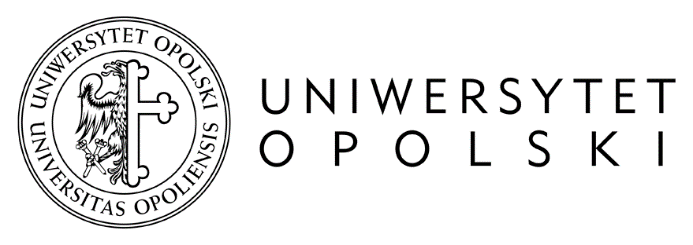 Instytut Informatykiii@uni.opole.plinformatyka.wmfi.uni.opole.pl